Inspirationsreise ins Piemont      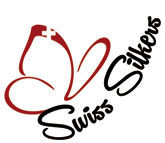 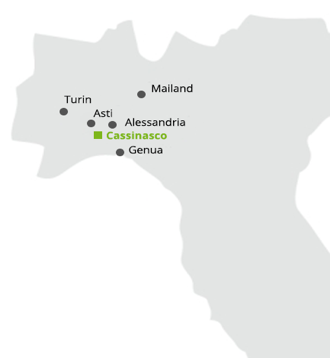 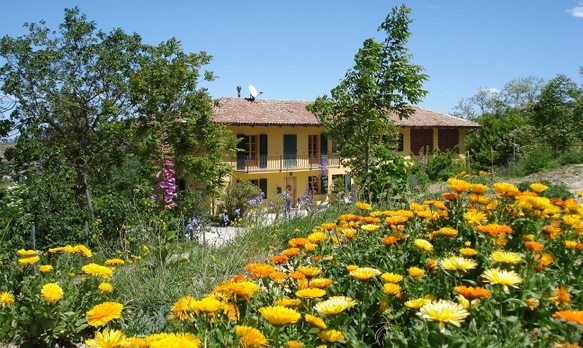 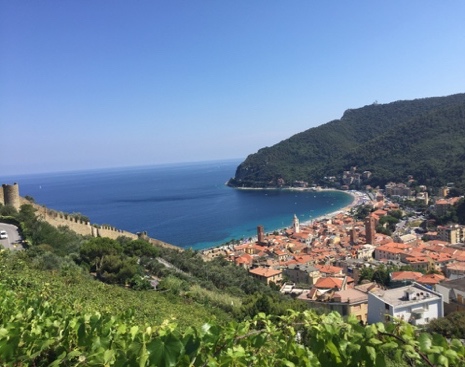 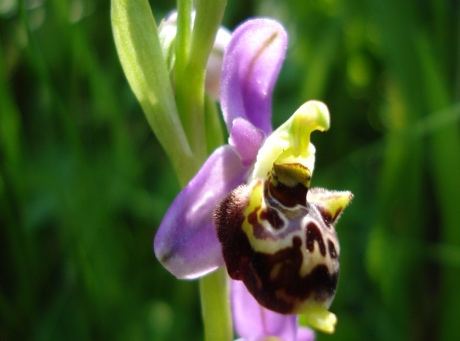 Casa Calendula 			                 	         Noli 					Wilde Orchidee Datum: 	Datum 5. – 10. Mai 2022Ort:		Casa Calendula Regione Fosselli 18, 14050 Cassinasco 		https://casacalendula.it/de/ Tel +39 0141 82 68 95 Anreise:	individuell per Auto oder Zug.                       		Auto		Wer mit jemand mitfährt, zahlt der Fahrerin etwas an die Benzinkosten zirka 		Euro. 70.- Bitte organisiert selber, wer mit wem mitfährt. Ich brauche von 		Stans aus zirka 4 ½ - 5 Stunden und fahre via Gotthard - Stabio – Varese – 		Alessandria – Canelli – Casinassco		Zug		Mit dem Zug bestehen gute Verbindungen. Wer frühzeitig bucht, kann von 		sehr günstigen Sparbilletten profitieren. https://www.trenitalia.ch		Fahrpreis zirka Fr. 120- bis Alessandria, dort werden wir Euch mit 			dem Auto abholen.  Transferkosten hin und zurück Alessandria-Cassinasco 15 EuroZimmer:	siehe Homepage: https://casacalendula.it/de es gibt:			3 Doppel - Zimmer WC/Dusche, Euro. 35. – p.P. (mit 2 Einzel - Bett)		pro Übernachtung und Frühstück inkl. 		1 Einer Zimmer WC/Dusche Euro. 45.- (Grand-lit Bett) pro Übernachtung			2 Einer Zimmer pro Person Euro. 40.- (Grand-lit Bett) pro Übernachtung mit 		gemeinsamer Dusche/WC auf dem Stock und Frühstück inkl.		Bezahlung vor Ort bar in Euro (keine Karten möglich) Programm provisorisch Tag	Anreise, Angela kocht für uns das AbendessenTag 	Ausflug nach Noli, ein mittelalterliches Städtchen an Meer, per Auto Euro 15 	Nachtessen noch offen Tag	Marktbesuch in Asti. Auf dem Rückweg besichtigen wir die Kellerei, 	http://www.contratto.it, wo Spumante (it. Schaumwein)	hergestellt wird, 	Preis pro Person zirka Euro 20.- inkl. Degustation 	Nachtessen im Agritrurissmo http://www.cbianca.it/en/Tag	Wir wandern mit Angela zu Orchideen Plätzen und geniessen die 	wunderschöne Sicht in die Rebberge und ev. bei guter Sicht bis in die Alpen.	Abends Pizza-Essen in Cassinasco Tag 	Kleine Wanderung zum Bio Weinbauer und Wein Degustation nach 	Lazzola https://www.fortetodellaluja.it/ Auf dem Weg gibt viele 	Orchideen zu bestaunen. Nachtessen noch offen wo.Tag 	Rückreise Das Programm ist ein Vorschlag und du kannst immer entscheiden, ob du mitkommst. Gewissen Veranstaltungen müssen wir reservieren, dies werden wir am ersten Tag genau noch besprechen. Die Mittagessen und Nachtessen sind noch nicht alle bestimmt und dies werden wir laufend abmachen. Ich rechne so mit 20-35 Euro pro Tag. Die Fahrspesen bitte immer laufend den Autofahrerinnen bezahlen. Mitnehmen: Leichte Wanderschuhe, Regenschutz Warmer Pullover / Jacke (Es kann noch recht kühl sein im Mai) Kleiner Rucksack / TrinkflascheFotoapparat Euro für Bezahlung des Zimmers und Mittag / Nachtessen / EintritteAnmeldung: bitte bis 20. Januar 2022Cornelia Stockmann Wächselacher 2 6370 Stans oder  c.stockmann@bluewin.ch Name:........................................ Vorname:................................................... Adresse...............................................................................................................................................................................................................................Mail Adresse:................................................................................................Telefon Nummer: ........................................Handy Nr:.................................Zimmerwunsch: Einer Zimmer 0    / Zweierzimmer 0 mit wem.........................Anreise: 	Komme mit dem Zug    0		Fahre selber mit dem Auto   0   		Fahre mit im Auto von ....................................................................Gerne stehe ich Dir für weitere Auskünften zur Verfügung unter Telefon Nummer: 041 610 09 51 oder 079 549 69 31Ich werde Mitte April 2022 noch ein genaues Mail / Brief verschicken mit genauen Angaben etc. 